АДМИНИСТРАЦИЯ  ИЗОБИЛЬНЕНСКОГО  СЕЛЬСКОГО ПОСЕЛЕНИЯНИЖНЕГОРСКОГО  РАЙОНАРЕСПУБЛИКИ  КРЫМПОСТАНОВЛЕНИЕ25.12.2019 г.                                      с.Изобильное                                     № 152О внесении изменений в Постановление Администрации Изобильненского сельского поселения от 31.12.2014 № 17 «Об утверждении Правил внутреннего трудового распорядка для работников администрации Изобильненского сельского поселения»        Руководствуясь ст.263.1 Трудового кодекса Российской Федерации,  Уставом муниципального образования  Изобильненское  сельское поселение Нижнегорского района Республики Крым, Администрации Изобильненского сельского  поселения                                                 ПОСТАНОВЛЯЕТ:     1.  Внести в Постановление администрации от 31.12.2014 г № 17 «Об утверждении Правил внутреннего трудового распорядка для работников Администрации Изобильненского сельского поселения следующие изменения:     1.1. пункт 5.1 раздела V  изложить в новой редакции:«5.1 в соответствии статьей 263.1 Трудового кодекса Российской Федерации от 30.12.2001 № 197-ФЗ ( в редакции от 16.12.2019 г.)  установить с 01.01.2020 года для женщин, работающих в администрации Изобильненского сельского поселения  сокращенную продолжительность рабочего времени не более 36 часов в неделю с двумя выходными днями: суббота, воскресенье, если меньшая продолжительность рабочей недели не предусмотрена федеральными законами, иными нормативными правовыми актами Российской Федерации. При этом заработная плата выплачивается в том же размере, что и при полной рабочей неделе. Начало рабочего времени установить с 8-00, окончание 16.12;      1.2. пункт 5.9 раздела V изложить в новой редакции:«5.9. Работа в Администрации поселения не производится в нерабочие праздничные дни, установленные трудовым законодательством РФ, а также в выходные дни, установленные законодательством  Республики Крым».     2. Ознакомить работников Администрации Изобильненского сельского поселения с внесенными изменениями в Правила внутреннего трудового распорядка.    3. Настоящее постановление обнародовать на доске объявлений сельского совета.   4.   Контроль за выполнением данного постановления оставляю за собой.Глава администрации сельского поселения                                    Л.Г.Назарова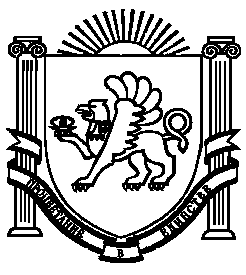 